Visibility : refer page 165Fault tree : Refer 195FSA : Formal safety assessment : refer 283Accident Analysis:Performance shaping factors : The following parameters are influencing on the performance of crew in navigation of ship in the channel. The reliability of the crew/ pilot is depends on the PSF. Those are listed below:Available time Experience and Training in fog Stress and Stressors Task complexity Situation awareness Ergonomics (Human machine interaction) Environmental factors Procedures and GuidelinesInsufficient information about vessel position in fogInsufficient information about fogChanging the ship (Tug crew)Step Diagram: refer 372What is a Scenario?The scenario could be based on known accidents or incidents. The scenarios should be selected on the basis of the following criteria:• The scenarios should be realistic. It should cover all the parties involved in the accident.• It should have a potential of major losses.STEP (Sequentially Timed Events Plotting diagram) diagram has a proven method for describing the accidental scenario. A STEP diagram illustrates the actors and events in a time-line diagram. STEP diagram for Flying Phantom has included below. This methodology can be used for STEP improved communication and understanding situation. The Scenario Analysis addresses alternative sequences, i.e. “what could have happened if “.. ysr_phy@rediffmail.comFlow charts of events: refer 375http://www.sciencedirect.com/science?_ob=ArticleListURL&_method=list&_ArticleListID=927853783&_sort=d&view=c&_acct=C000030078&_version=1&_urlVersion=0&_userid=586462&md5=59256ec3a8900d55d37219c21bb930c5Fishbone diagram:Also known as cause-effect-diagramsDeveloped by Ishikawa in the early 1950s (Kawasaki Company)The method consists of defining an occurence of a typically undesirable event or problem (fish head) Identifying contributing factors “causes” or fish bones 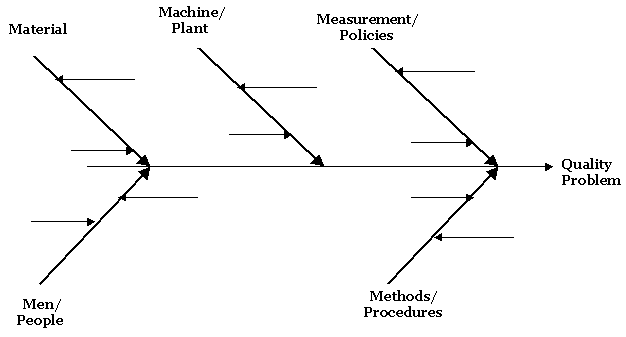 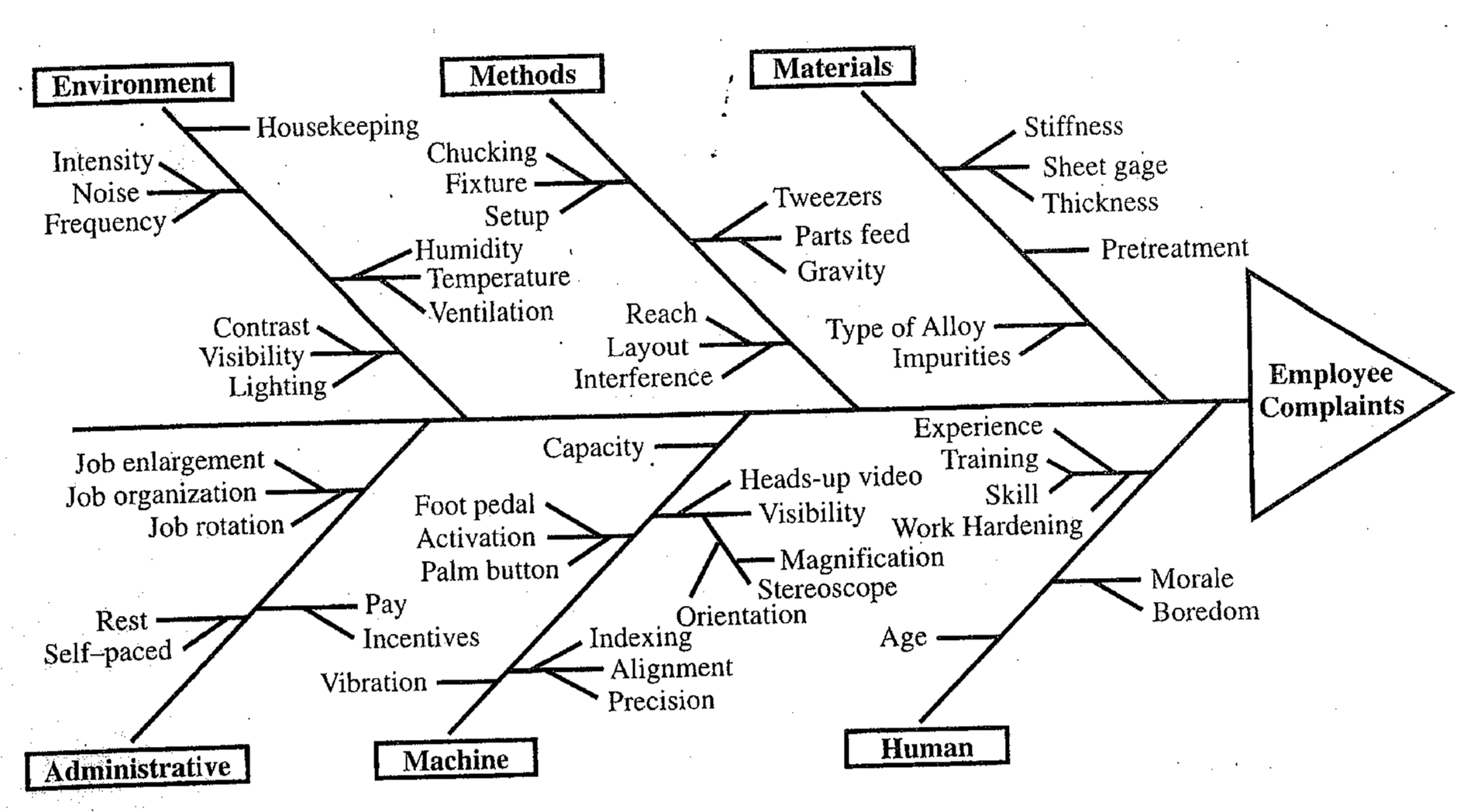 Investigation technique:Fault Tree Analysis (FTA):Fault Tree Analysis (FTA) is a logic diagram showing all the potential causes of an accident or other undesired event. FTA involves these steps:1. Define the undesired event to study.2. Obtain an understanding of the system.3. Construct the fault tree.4. Evaluate the fault tree.5. Control the hazards identified.This information determines the most probable sequence of events leading to the accident.Another investigation technique would be a Job Safety Analysis (JSA). A JSA is based on the following steps:1. Select the job to be analyzed.2. Separate the job into its basic steps.3. Identify the hazards associated with each step.4. Control each hazard.Event NoTimeManagement (organization)Officers(human)Crew(Human)Vessel(Technical)Contributory factorsE13 days delay0500 on 15 December to 2300 on 18 December Burke AgenciesPressure to enter port for minimizing demurrage Due to delay of unloading in the earlier shipsE21415Neither the bridge team nor the pilot received the weather forecast by Clyde coastguardDid not changed the channel to VHFE314.30 on 18 DecemberPilot compromised without day lightPilot did not want to navigate the ship up river on Wednesday 02.30 to 07.00  Fog forecasted early morningE4Pilot considered three tugs are sufficient Did not follow the pilotage directions and guidelinesE5Harbourmaster Could not able to provide second pilotDue to unavailability E61600Pilot not received sufficient weather report He only received wind and tide information.He has not received any due informationE7Deputy Harbourmaster has not recived information about  fogErskine bridge operator does not have able to predict weather forecast E81717Pilot reported his position wronglyPilot reported as he was at Dunglass instead of Esso Bowling JettyE91719Pilot come to know the fogOverheard the report made by Yoker Swan to Estuary ControlE101750Svitzer Mallaig’s skipper reported thick fog ahead E111753Pilot not able to see Svitzer Mallaig deck lightDue to dense fogE12Red Jasmine not able to  turn starboard side in timeRate of turn was not sufficient E13Pilot instructed to Flying Phantom to take the vessel bow to starboard In order to increase rate of turnE141755Pilot instructed stop pulling and ordered to hard portDue to the earlier command it turns sufficiently.To study the ship ahead E151756Dead slow ahead was order to Red Jasmine helms man Flying Phantom and Red Jasmine entered in fogE161758Pilot ordered Flying Phantom skipper to take the Red Jasmine head to starboard Pilot realized that he could no more able to control with Red Jasmine rudderE1717:58:31Pilot instructed Flying Phantom skipper to bow needed to move further starboard Red Jasmine was not turning sufficiently and heading towards groundingE1817:59:02Pilot instructed to Flying Phantom to ease offE1917:59:19Pilot instructed crew of Flying Phantom to let go their tow lineMate of Flying Phantom stated groundedE2018:00:35Flying Phantom grounded Towing line is not released in time.View of Towing winch is not visible – camera system has not operated.E21Only the Mate clambered out of the wheel house Expected the rest of the crew will follow himE22Community warden raised the alarm Heard the call of mate E23Those on shore not able to see the mate Due to thick fog